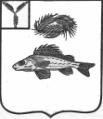 СОВЕТДЕКАБРИСТСКОГО МУНИЦИПАЛЬНОГО ОБРАЗОВАНИЯЕРШОВСКОГО МУНИЦИПАЛЬНОГО РАЙОНАСАРАТОВСКОЙ ОБЛАСТИРЕШЕНИЕот 15.06.2020 г.										№ 80-199«О внесении изменений в решениеСовета Декабристского муниципальногообразования от 14.06.2018 № 38-110»В соответствии с Федеральным законом от 12.01.1996 № 8-ФЗ «О погребении и похоронном деле», руководствуясь Уставом Декабристского муниципального образования Ершовского муниципального района, Совет Декабристского муниципального образования Ершовского муниципального районаРЕШИЛ:Внести в приложение к решению Совета Декабристского муниципального образования от 14.06.2018 № 38-110 «О Правилах содержания и порядка деятельности муниципальных общественных кладбищ Декабристского МО Ершовского муниципального района Саратовской области» следующие изменения и дополнения:Пункт 2.15 после слов «органов уголовно-исполнительной системы,» дополнить словами «органов принудительного исполнения Российской Федерации,»;Пункт 4.2.1 исключить;Пункт 5.2. исключить;Пункт 6.3 исключить;Пункт 6.5. исключить.Разместить настоящее решение на официальном сайте администрации Ершовского муниципального района.Глава Декабристского МО							М.А. Полещук